Вместе с солнцем просыпаюсь,Я приходу утра рад.Быстро-быстро собираюсьЯ в любимый детский садТам и книжки, и игрушкиТам любимые друзья,Мои верные подружкиМне без них никак нельзя!Воспитатель милый самый,Помогает нам и учит.Мне она почти как мама.И детсад наш самый лучший!Свое первое развлечение провели ребята 2 младшей группы №8, прошло оно в присутствии родителей. На празднике они показали, как научились исполнять звонко песни и слажено танцевать. Все развлечение прошло на веселой ноте, а помогала в этом озорная клоунесса Ириска, дети внимательно слушали задания Ириски и с радостью веселились вместе с ней. Родители так же приняли участие в празднике со своими детьми исполнили осенний танец с листочками. В конце праздника Ириска угостила ребят сладкими подарками.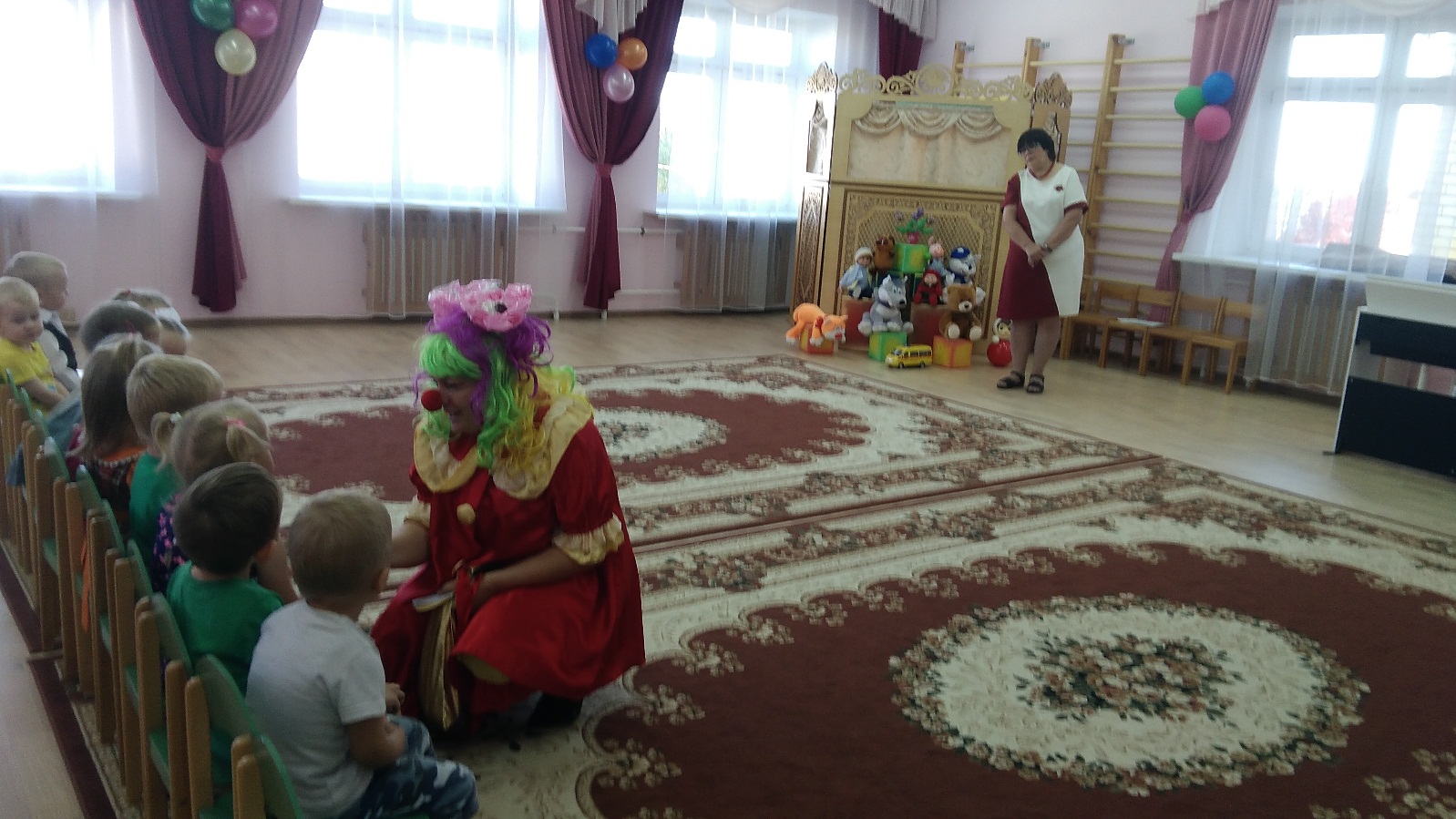 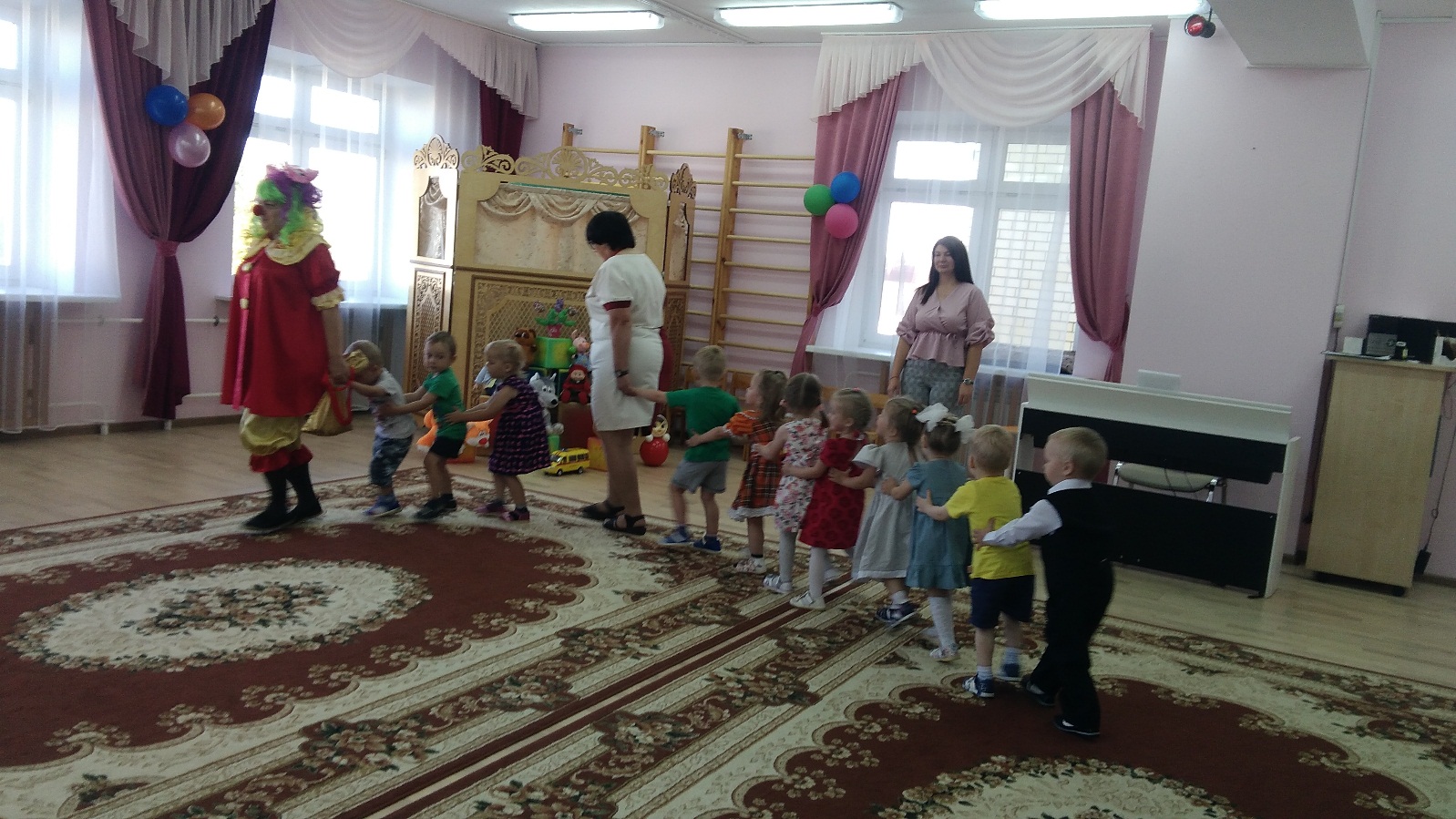 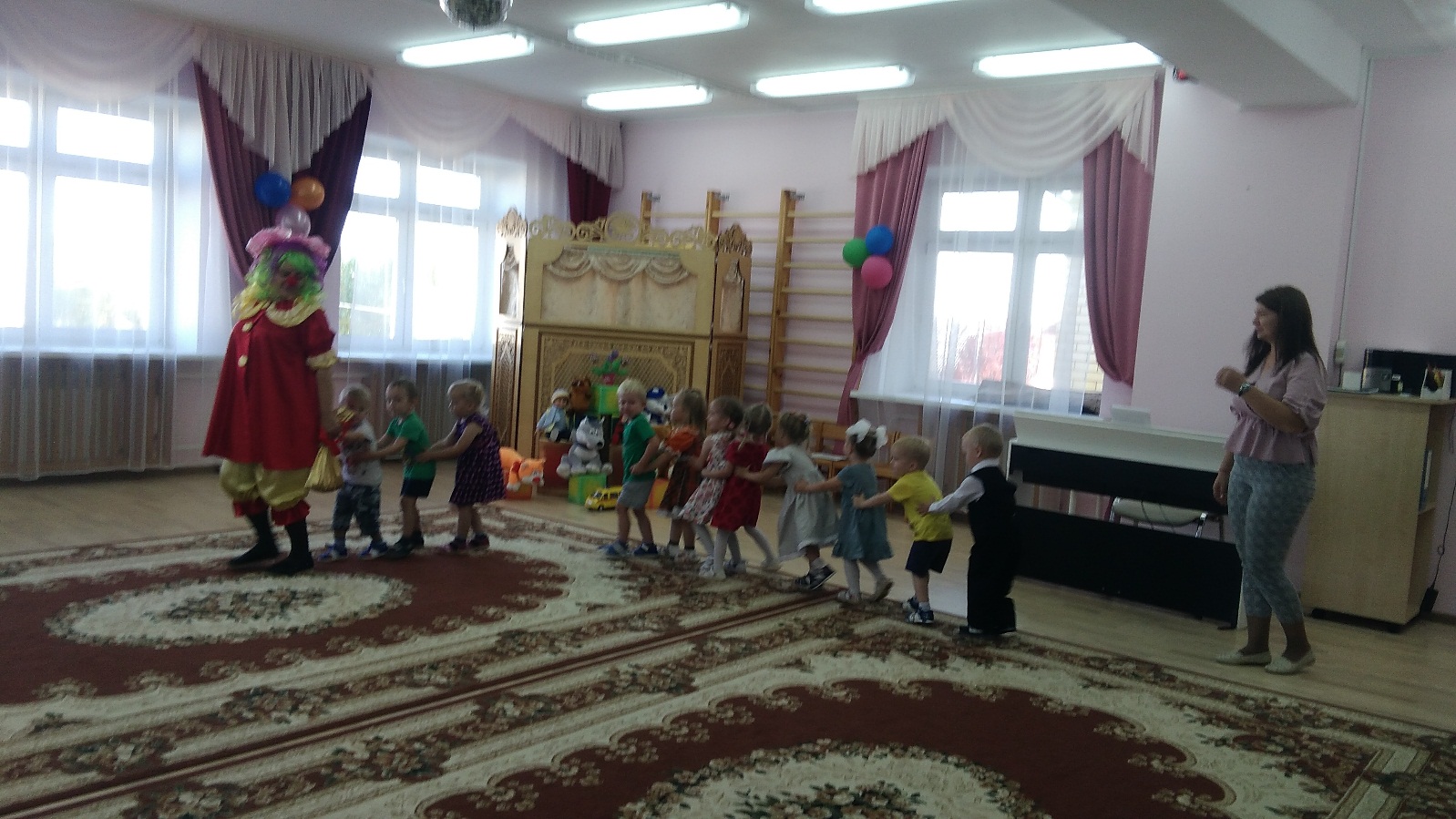 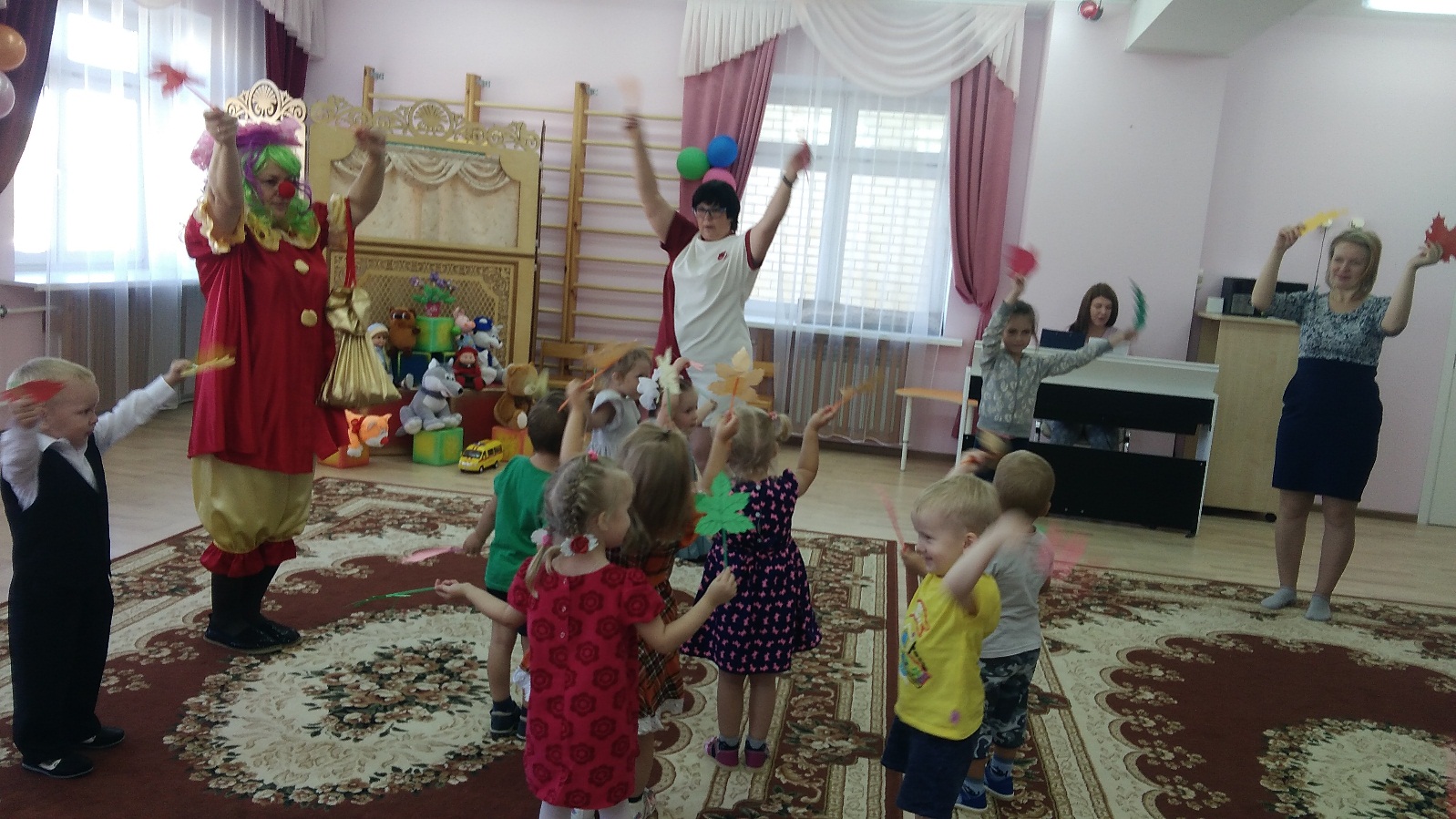 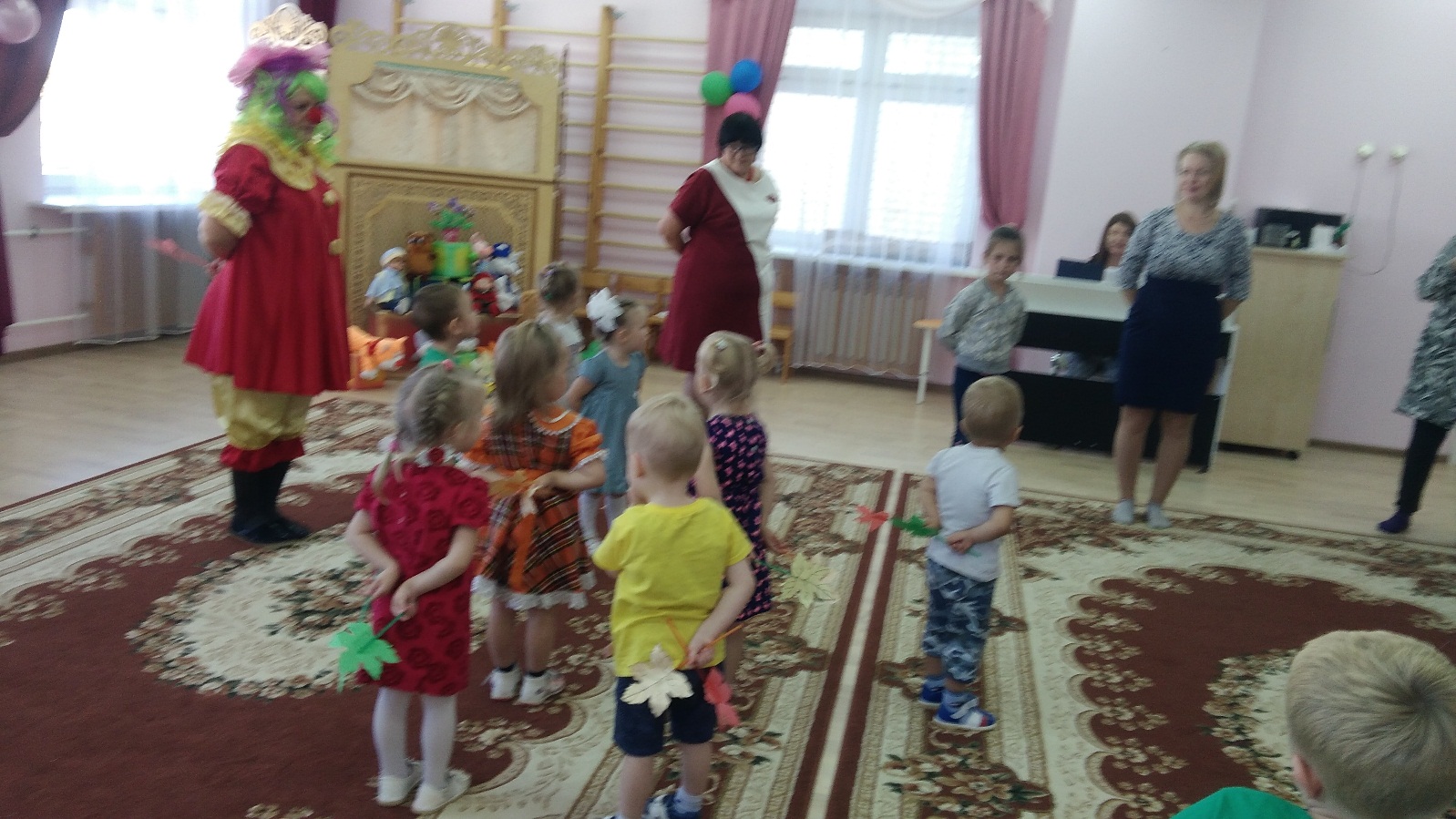 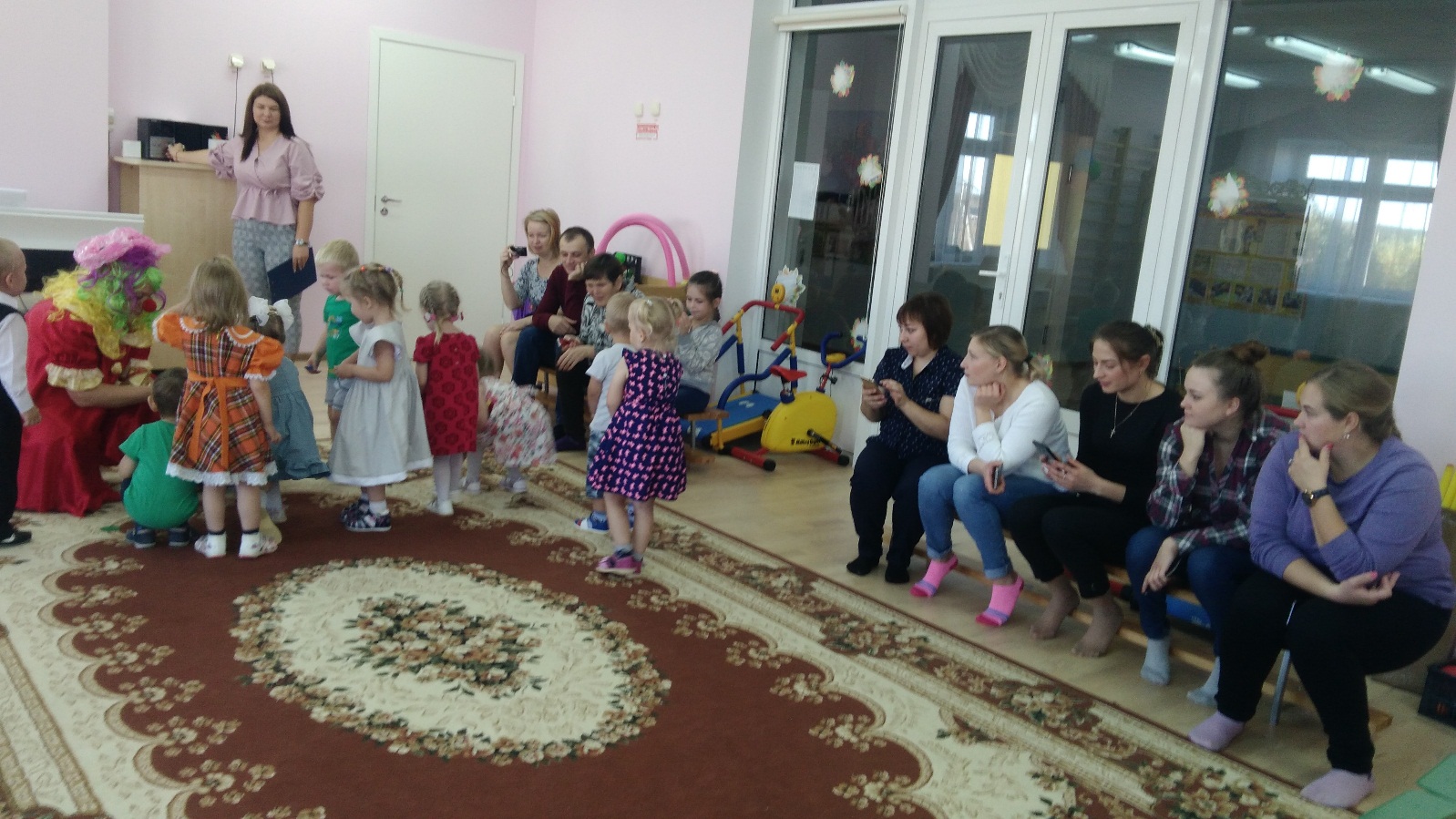 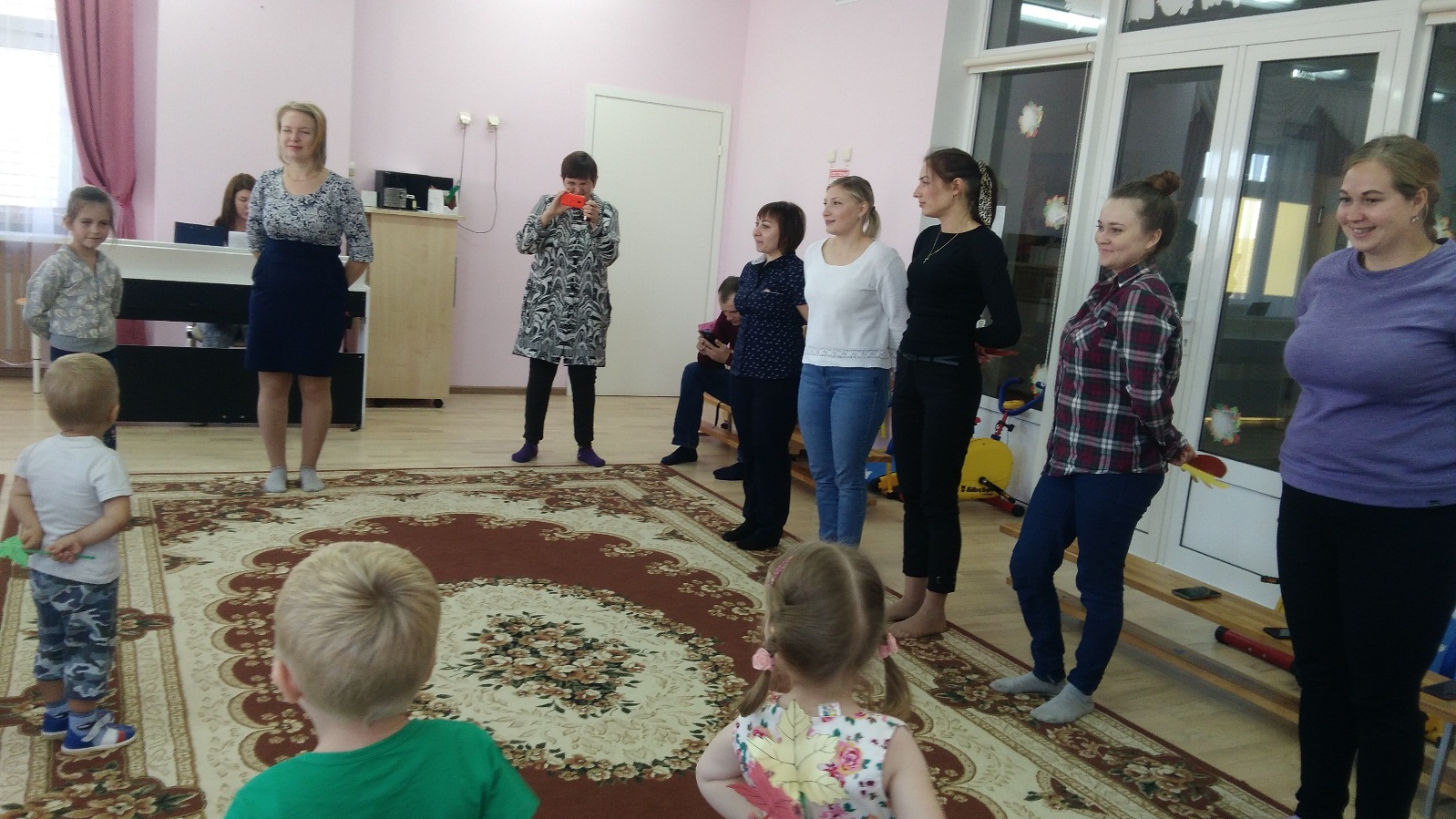 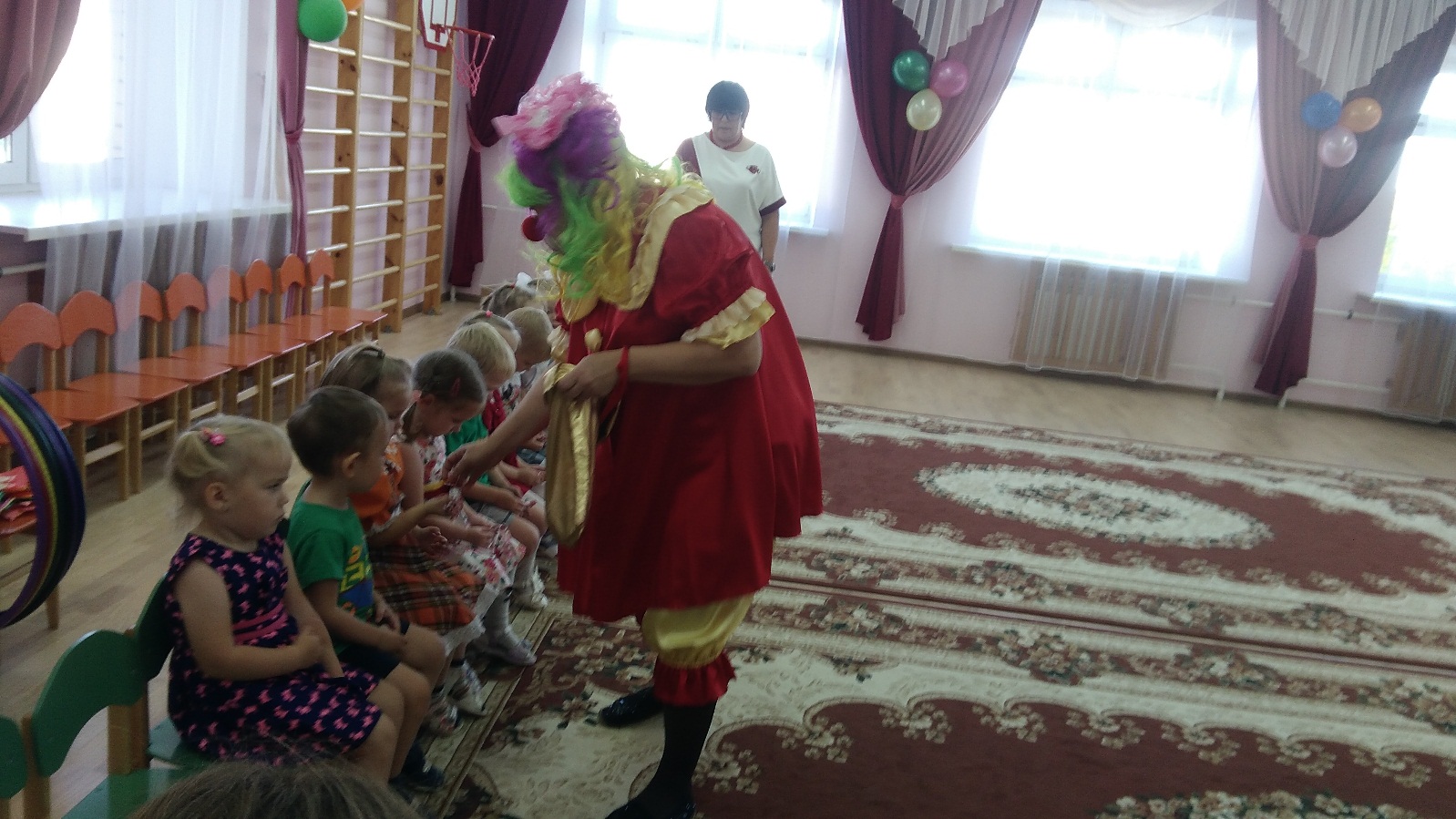 